У К Р А Ї Н АНОВООДЕСЬКА МІСЬКА РАДАНОВООДЕСЬКОГО РАЙОНУ МИКОЛАЇВСЬКОЇ ОБЛАСТІРІШЕННЯ № 20 березня 2020 року                                                    ХLVIІІ сесія  сьомого скликання            Керуючись пунктом 34 статті 26, Закону України «Про місцеве самоврядування в Україні», розглянувши заяву громадянина України Петрені О.А.  щодо внесення змін в рішення виконкому від 10.09.1997 року №146, в зв'язку з перейменуванням вулиці з Лісна на Кашперівська  міська радаВ И Р І Ш И Л А:1. Внести зміни до рішення виконкому від 10.09.1997 року №147 "Про припинення права користування, надання в постійне користування та передачу земельних ділянок у власність, дозвіл на розробку проектів відведення земельних ділянок" в частині найменуванні вулиці та присвоєнні порядкового номеру земельній ділянці:2. Контроль за виконанням цього рішення покласти на постійну комісію міської ради з питань комунальної власності, містобудування, земельних ресурсів та охорони навколишнього середовища.( Бітіньш)Міський голова                                                                  О.П.ПоляковПро внесення змін до рішення виконкомувід 10.09.1997 року №147П.І.Б. місце знаходження земельної ділянкиЗагальною площею (га)для  будівництва і обслуговування  жилого  будинку, господарських будівель і споруд Петреня Олександр Антонович, вулиця Кашперівська , порядковий номер земельної ділянки №8  0,060,06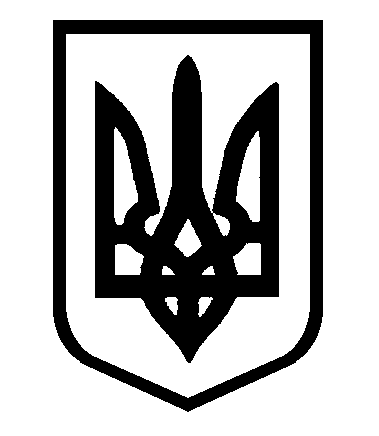 